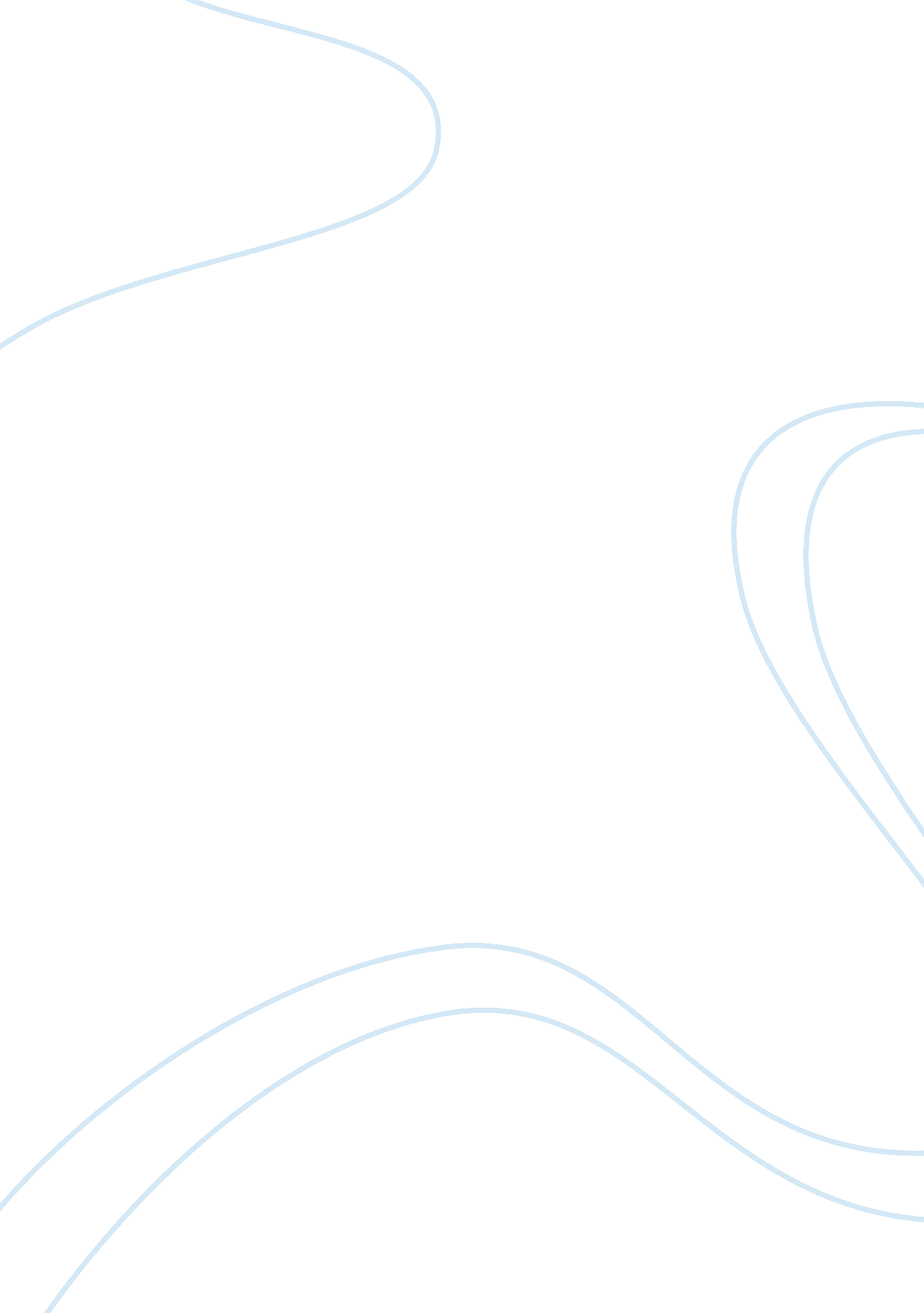 How to write book review assignment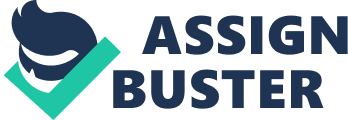 No matter which subject you have for writing a book review, this assignment requires lots of time and precision. Students receive tasks to prepare an academic book assignment but don’t even know where to start. Indeed, it is not an easy homework because even professional academicians have to research a lot before writing this paper. However, if you need to do this quickly or also overnight, we know how to help you. Read these tips about how to write a book review assignment and get going. They will not only help you with preparing this specific task but improve the critical skills of analyzing any text. For those who receive such an assignment for the first time, understanding the denotational meaning of this term is critical. A book review is an academic piece of writing which aims at investigating the literary work from the analytical viewpoint to understand its meaning, structure, stylistic devices, and other elements. Each review can be different depending on the message of the text. It can be based on the expressive means which the author uses: metaphors, similes, analogy, epiphora, etc. Other targets can be devoted to the historical context of the work. For achieving this academic goal, you will have to find how to do an assignment book according to the history of its creation. You will have to ask your teacher about which type of the book review you need to consider. Only then, you may read more about this kind and use it explicitly. In this article, we will focus on the overall tips to comprehend how to do book review assignment. You need to bear in mind several vital structural aspects of this paper: Using these vital elements of a book assignment will you help you write cohesively and coherently. The preparation process is one of the most significant ones. Sometimes it is even more complicated and time-consuming than the writing itself. When preparing a review on any text, literary work, or even academic paper, you will have to use your critical skills of analysis. It is difficult to be unbiased all the time because the human factor has a significant impact on our decision-making process. However, if you learn to analyze each word, sentences, and the entire text objectively, you will prepare a high-quality book review. Researching is of the initial steps which you need to do when writing academic papers. It goes after the topic selection. When you have the text for investigation, start preparing the outline. For this, you will need to find out what other scientists have already discovered about that paper. There is no need to reinvent the wheel. Therefore, if you find out something that somebody has previously discussed, you won’t get high grades for this. Use online sources or go to the library to find out the necessary information. Don’t forget to take a notebook or your laptop to jet down useful information. One more tip: start writing in the required format at once to save up time when you prepare works cited pages. You can look up how to do book review assignment with MLA/APA notes. This will not only give you the necessary structure in your mind but help you understand where you have found which information. For understanding how to prepare high-quality work, use the following structure with relevant questions. Answer them and start writing your book review. Keep in mind that the guide is different for poetry and prose. Here we will focus on prose because most assignments are devoted to books. If you consider those pieces of advice for the structure, you won’t have problems with comprehending how to write an assignment book. All you need is turn off personal attitude to the story and try to take everything you read with a pinch of salt. One more tip regarding the structure is that you have to work on the outline before you start writing. You can use numbers, notes, or even posters with colorful stickers. The idea is to make the structure visual. It won’t only help you get to the central message of your book review but develop creative writing. There is nothing better than enjoying the process of writing. If you believe in what you tell in the essay, then your content will appeal to the reader. 